Supporting InformationS1 Appendix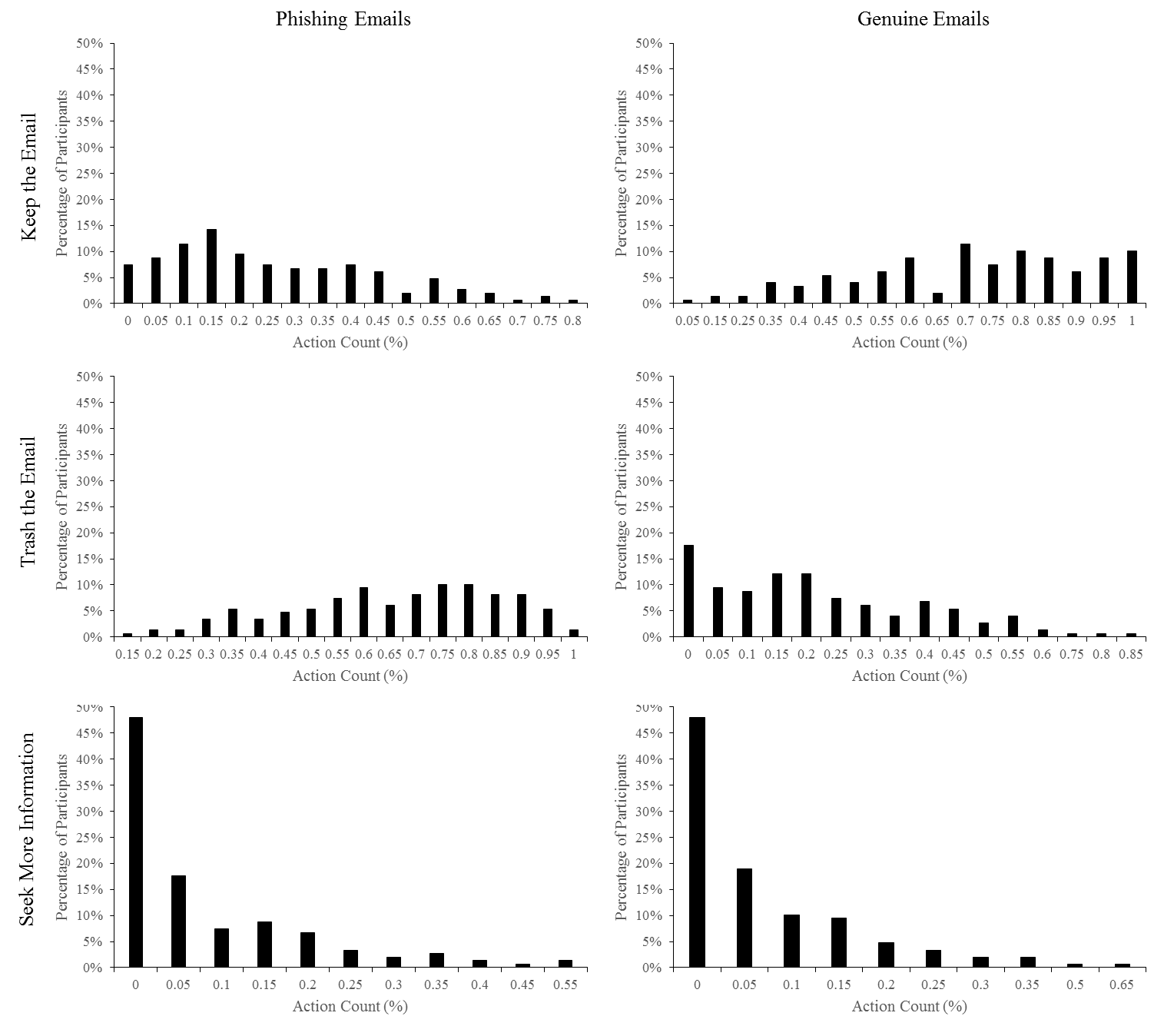 Fig A. Distribution of participant behaviour responses on percentages of participants. The six graphs correspond to the 3 behavioural responses (keeping the email, trashing the email, seeking more information) and the 2 types of email (phishing and genuine).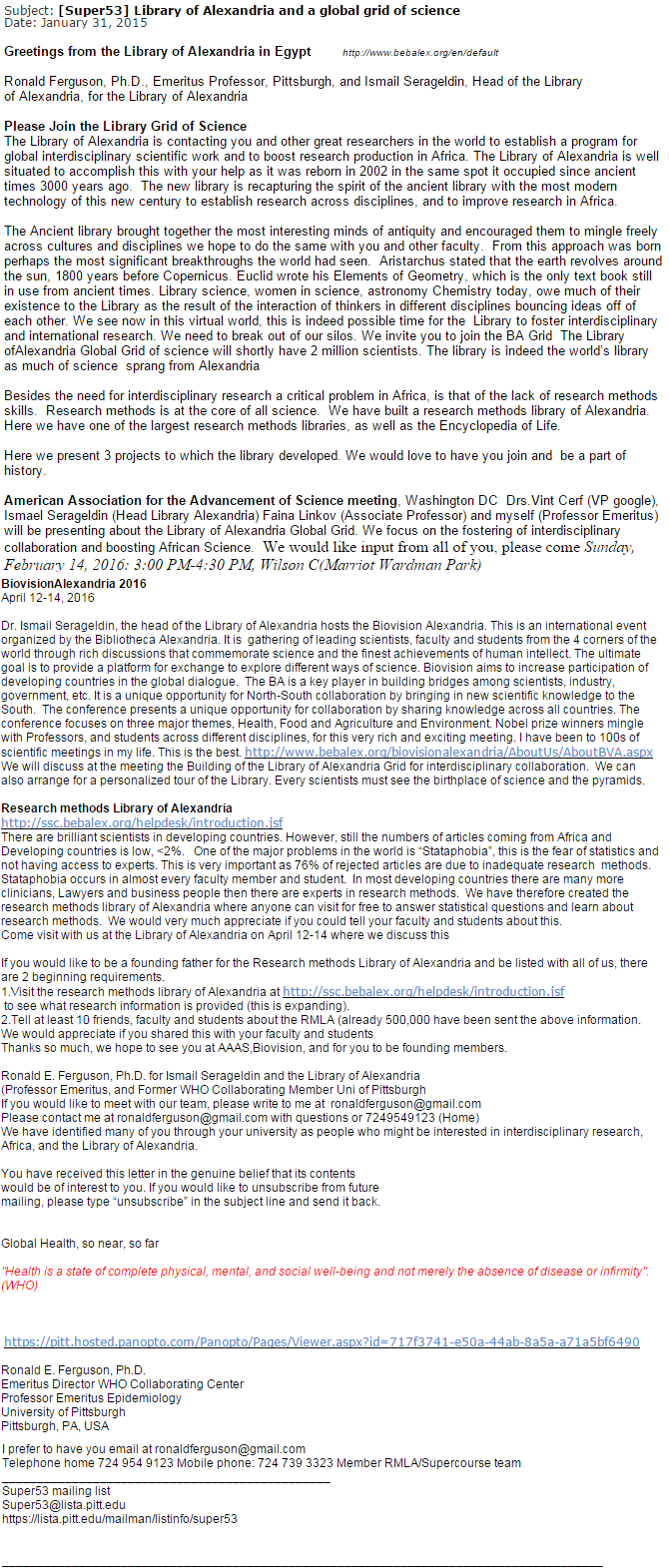 Fig B. The most trust-inducing phishing email in the PDT.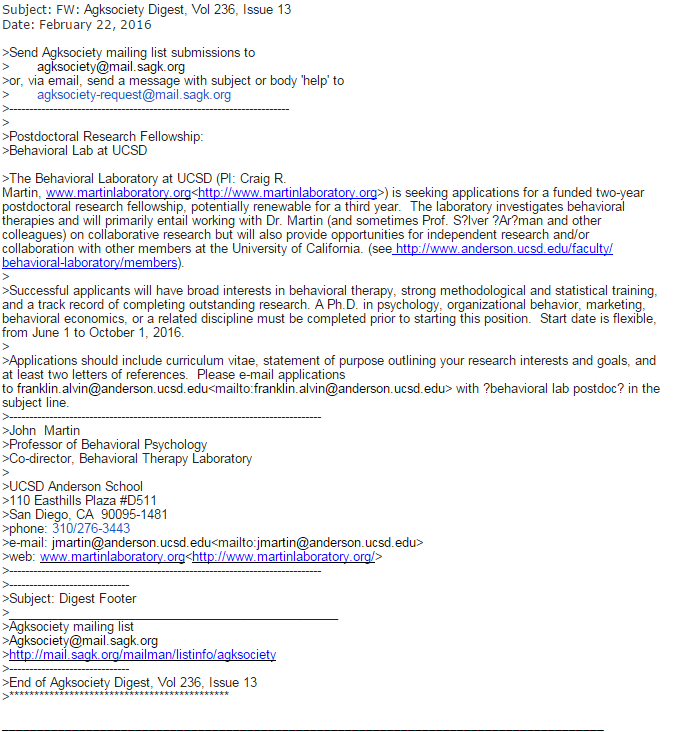 Fig C. The genuine email with highest frequency of being a false-positive in the PDT.Table A. Examples of Participant Responses to defining Phishing EmailTable B. Table C.Two-sample t-test Significance TestingAverage RatingDefinition3emails that try to scam the recipient into giving out their personal financial information under the guise that the recipient will benefit from this, but in reality the "phishers" exploit this information for their own benef3deceptive emails which may try to access bank details under the guise of being another person or a legitimate company3Phishing email is a scamming method aimed at obtaining personal details by posing as a genuine email3A scam email that appears to be from a different source (hides true email) and usually asks for personal details/usernames or passwords2.67Emails with which the sender/s have the intention to reveal your personal information (credit card details, passwords to security accounts, etc).2.67An email that is a scam and attempts to trick you into giving out your personal information2.67fake email address of some famous companies to attract people to give personal details to make internet fraud.2.67The attempt to fool indiiduals throug email for monitary or other gain. e.g. 'A prince wants to give you money, just give your banking details'.2.67Email that is sent as spam normally through a virus that accesses and sends itself to people within someone's contact list, in an attempt to trick people into revealing confidential information such as bank details.2.67Phishing email is a scam that attempts to gain your information, identity or access to your monetary funds for their own gain.2.67An email which is a scam in order to get the individuals personal detail such as bank accounts etc2.67Posing as someone else in an attempt to lure people into an online scam for their personal/financial details2.67Emails sent by hackers ridden with deceit in an attempt to obtain personal details such as credit card numbers2.67Trying to acquire personal information illegally by portraying a trustworthy company2.67emails that attempt to scam people into giving up personal information such as credit card details. They are scams2.67fraudulent emails from companies which attempt to get a person to reveal their personal details e.g. passwords.2.67emails from scammers that attempt to gain personal information about you such as credit card details and passwords.2.67Phishing scams are attempts by scammers to trick you into giving out personal information such as your bank account numbers, passwords and credit card numbers.2.33An email that uses a fake alias and story in order to deceive the recipient out of money.2.33the illegal acquisition of data from people using malicious methods2.33A fake email in order to retrieve personal information from somebody by appealing to their emotions.2.33Email designed to trick the user into a malicious link or downloadable file.2.33Emails that deceive people into revealing personal details, e.g. bank account details2.33An email with the aim of deceiving an individual with the intention of a gain (usually financially) by the sender.2.33a fake email trying to scam someone in order for financial/other gain2.33Spam from someone/somewhere that's trying to get your personal details2.33an email that trys to deceive people in order to get benefit, especially money, from them2emails created to attempt to gather personal information2Email with the purpose of tricking you into being scammed.2It is a scam that attempts to steal personal information.2people trying to get hold of your personal information through misleading emails2emails from scammers that aim to gather your personal information2Email sent in an attempt to deceive one of their money2phone or online fake person to get your personal details such as bank details to cheat you2Trying to deceive the reading into providing personal information through an email2a malicious email used to gain financial information/password credentials etc.2when people try to obtain your personal details e.g. bank account details online2Email to get your details illegally and hack you computer2An email which is attempting to obtain personal information such as credit card number or password2Getting someone to give personal information via email2An email that attempts to gain personal information from the user2a scam that tries to get your personal details2Emails that attempt to gain information to scam people2when scammers try to take your PIN or other details to get your money2a fraudulent email that attempts to trick someone into agreeing to something they normally wouldn't2When scammers try to get your personal information, such as your password.2Gaining people's personal information through scams and spam emails2Scam to get personal information2attempt in requiring sensitive information2Phishing email is a scam email sent to gain specific information from someone.2Scam emails designed to get you to release personal information2scam emails trying to get personal information2Scammers use fishing emails to try and trick people into giving their personal details2Attempts by malacious entitites to obtain personal information to access what does not belong to them.2an email sent with the intent of scamming you out of money2An email with the intention of scamming or stealing personal information1.67Email that contain malcious content1.67Fake emails which trys to get personal details from users1.67A type of internet fraud through sending an email1.67an email intended to scam people for their money1.67emails that get personal information from you by tricking you1.67Email that tries to scam information or transmit a virus1.67A scam email that have a virus attached in an attempt to receive information from your computer1.67scammers trying to retrieve information1.67emails which attempt to trick you into something1.67scammers attempts to get your personal information1.67Email meant to make you open it with bad intent1.67email that attempts to acquire information illegally1.67Being manipulated to give personal information such as bank details1.67stealing personal information1.67attempting to acquire sensitive information via emailing1.67Emails that contain or contain links to viruses or scams1.67a scam email when they're trying to get money or information from you1.67Attempting to financially scam others1.33Emails that scam you by tricking the user into a desirable scenario1.33methods employed by individuals to scam others through the means of the internet1.33trying to hack into peoples emails, credit card accounts etc.1.33accessing others emails and taking information from without their knowledge1.33trick you into revealing info or clicking on link1.33Scam emails that make you give out personal details1.33fraudulent email1Scam emails1scam emails?1It's a dodgy email1online scams, usually done overseas1when they want to scam you1assume that it involves an attempted scam of some sort through rogue emails1An fake email is use to kite money1scamming emails1when someone tries to hack into/steal your email account1scam email1Scam email ?1fraud1scam email?1cyber crime1scam emails1when someone tries to take personal information1an email that is not from a legit source1A false email used for negative purposes?1scam email1form of fraud or scam0.67Malware used to lure users0.67scam0.67some kind of email0.67spam0.67used to try and scam people0.67Junk mail0.67Spam email0.67someone hacking your email0.67Sending a lot of emails to a large number of people0.33stealing data0.33emails that are ghjkhiohdjk0.33having access to sensitive information online - passwords0.33lure you into something you like, then replace that with something theyre trying to sell0I don't know0I have no idea0NA0I'm not sure0Not sure0Advertasment0i have no idea what it is0extra email used for reasons other than work and study0NA0I have no idea0i have no idea0no idea0Phishing emails are emails about fishing and boating0NA0An email where it can be interpreted in a number of different ways due to how it is said.0NA0NA0when you get rid of spam?0Phishing email is a type of email where you send informal emails0no idea0sorting through emails0email system that scans inbox for specific emails to categorise the inbox0copy0I don't know. Perhaps retrieving emails you have lost.0avoiding emails?0no idea0No clue0I have no idea what that means0No clue0I have no idea lol0communication through email0use some reward to induce the costumer to give out some benefits0cheat you0i have no idea0no idea, some sort of funky wordRisk Profile Questionnaire Question ListRisk Profile Questionnaire Question ListNo.Question1Have you ever noticed the "padlock" icon that appears in the lower right portion of your browser for certain websites?2Do you take measures to destroy old documents or materials with personal information prior to throwing them away? (Ex: shred or burn old checks, receipts, credit cards, etc.)3In your home or apartment, do you take measures to hide or protect valuable personal possessions (hiding place, safe, firebox, etc.)?4When informed by your computer system that a new update is available, do you usually choose to install the update?5Have you ever sought additional information to verify the legitimacy of an online retailer (checking Better Business Bureau, etc)?6Do you usually look for or read over a website's Privacy Policy before providing your confidential information (SS#, credit card #, bank account #, etc.)?7Have you ever stopped a transaction or avoid a transaction because you did not see a seal of approval such as Verisign listed at checkout?Independent VariableDependent VariableGroup 1 MeanGroup 2 Meant-valuep.valueEnglish as a First LanguagePhishing Detection Accuracy0.690.76-1.910.06English as a First LanguageGenuine Detection Accuracy0.730.80-2.030.04*English as a First LanguageLikelihood of Maliciousness Phishing62.7367.72-1.860.06English as a First LanguageLikelihood of Maliciousness Genuine33.4425.892.610.01*GenderPhishing Detection Accuracy0.750.711.210.23GenderGenuine Detection Accuracy0.790.770.760.45GenderLikelihood of Maliciousness Phishing65.1468.98-1.540.12GenderLikelihood of Maliciousness Genuine27.0229.41-0.880.38Living in Australia Prior to UniversityPhishing Detection Accuracy0.740.740.070.94Living in Australia Prior to UniversityGenuine Detection Accuracy0.740.79-0.870.39Living in Australia Prior to UniversityLikelihood of Maliciousness Phishing69.1866.170.720.47Living in Australia Prior to UniversityLikelihood of Maliciousness Genuine37.3726.912.330.02*Risk Profile Questionnaire Q1Phishing Detection Accuracy0.700.77-2.160.03*Risk Profile Questionnaire Q1Genuine Detection Accuracy0.790.780.360.72Risk Profile Questionnaire Q1Likelihood of Maliciousness Phishing64.1268.10-1.670.10Risk Profile Questionnaire Q1Likelihood of Maliciousness Genuine28.9427.020.730.46Risk Profile Questionnaire Q2Phishing Detection Accuracy0.730.74-0.400.69Risk Profile Questionnaire Q2Genuine Detection Accuracy0.800.770.790.43Risk Profile Questionnaire Q2Likelihood of Maliciousness Phishing64.6967.77-1.290.20Risk Profile Questionnaire Q2Likelihood of Maliciousness Genuine26.8928.54-0.630.53Risk Profile Questionnaire Q3Phishing Detection Accuracy0.780.721.910.06Risk Profile Questionnaire Q3Genuine Detection Accuracy0.780.78-0.190.85Risk Profile Questionnaire Q3Likelihood of Maliciousness Phishing68.8765.271.440.15Risk Profile Questionnaire Q3Likelihood of Maliciousness Genuine30.3026.641.340.18Risk Profile Questionnaire Q4Phishing Detection Accuracy0.750.730.580.56Risk Profile Questionnaire Q4Genuine Detection Accuracy0.810.751.810.07Risk Profile Questionnaire Q4Likelihood of Maliciousness Phishing67.2165.700.640.52Risk Profile Questionnaire Q4Likelihood of Maliciousness Genuine25.8629.69-1.490.14Risk Profile Questionnaire Q5Phishing Detection Accuracy0.710.77-1.830.07Risk Profile Questionnaire Q5Genuine Detection Accuracy0.790.770.590.55Risk Profile Questionnaire Q5Likelihood of Maliciousness Phishing64.2768.60-1.850.07Risk Profile Questionnaire Q5Likelihood of Maliciousness Genuine25.4830.18-1.840.07Risk Profile Questionnaire Q6Phishing Detection Accuracy0.750.721.090.28Risk Profile Questionnaire Q6Genuine Detection Accuracy0.790.770.660.51Risk Profile Questionnaire Q6Likelihood of Maliciousness Phishing66.7465.920.330.74Risk Profile Questionnaire Q6Likelihood of Maliciousness Genuine26.4730.12-1.380.17Risk Profile Questionnaire Q7Phishing Detection Accuracy0.730.75-0.520.61Risk Profile Questionnaire Q7Genuine Detection Accuracy0.800.761.260.21Risk Profile Questionnaire Q7Likelihood of Maliciousness Phishing66.2066.83-0.260.80Risk Profile Questionnaire Q7Likelihood of Maliciousness Genuine26.7329.68-1.110.27*  p< .05